  苗栗縣仁愛國小辦理108年度上半年防災演練成果照片辦理時間:108.04.22辦理地點:仁愛國小辦理人數:199成果照片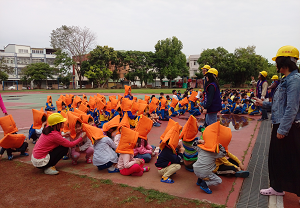 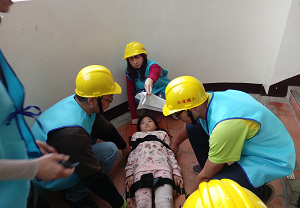 避難疏散後清點人數搶救組救難演練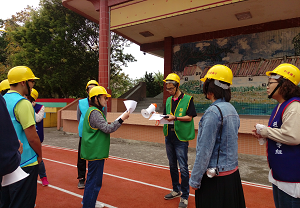 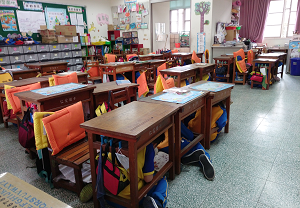 校長招開防災避難會議教室內避難演練